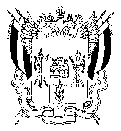 ТЕРРИТОРИАЛЬНАЯ ИЗБИРАТЕЛЬНАЯ КОМИССИЯ
СОВЕТСКОГО  РАЙОНА  РОСТОВСКОЙ ОБЛАСТИПОСТАНОВЛЕНИЕС 01 апреля по 15 апреля 2014 года Территориальной избирательной комиссией Советского района Ростовской области совместно с районным отделом образования Администрации Советского района Ростовской области был проведен заочный этап областной олимпиады среди учащихся общеобразовательных учреждений Советского района Ростовской области по граждановедческим дисциплинам и избирательному праву в 2014 году. Олимпиада проводилась в соответствии с Постановлением Избирательной комиссии Ростовской области от 13.02.2014 № 59-6 «О проведении областной олимпиады среди учащихся общеобразовательных учреждений по граждановедческим дисциплинам и избирательному праву в 2014 году», постановлением Территориальной избирательной комиссией Советского района Ростовской области от 01.04.2014 № 147-2 «О проведении первого этапа областной олимпиады среди учащихся общеобразовательных учреждений Советского района Ростовской области по граждановедческим дисциплинам и избирательному праву в 2014 году». Главной целью олимпиады является правовое просвещение учащихся общеобразовательных учреждений Советского района в области избирательного права и избирательного процесса, формирование у них активной гражданской позиции, социальной компетентности, а также совершенствование их познавательной, творческой, коммуникативной деятельности, воспитания у школьников чувства гражданской ответственности, патриотизма.По итогам проведения районного – заочного этапа областной олимпиады по граждановедческим дисциплинам и избирательному праву в 2014 году, территориальная избирательная комиссия Советского района ПОСТАНОВЛЯЕТ:Утвердить протокол заседания конкурсной комиссии по подведению итогов первого этапа областной олимпиады среди учащихся образовательных учреждений Советского района Ростовской области по граждановедческим дисциплинам и избирательному праву в 2014 году (Приложение № 1).Работы, занявшие первые места в каждой возрастной категории, с сопроводительным письмом председателя Территориальной избирательной комиссии Советского района Ростовской области направить в Избирательную комиссию Ростовской области в срок до 20 апреля 2014 года. Контроль за исполнением настоящего постановления возложить на секретаря Территориальной избирательной комиссии Советского района Ростовской области Л.Н. Стригуненко.Председатель комиссии					В.В. НиколаевСекретарь комиссии 						Л.Н. СтригуненкоПриложение № 1к постановлениюТерриториальной избирательной комиссии Советского района Ростовской областиот 18.04.2014 № 148-1ПРОТОКОЛ ЗАСЕДАНИЯ КОНКУРСНОЙ КОМИССИИО подведении итогов первого этапа областной олимпиады среди учащихся образовательных учреждений Советского района Ростовской области по граждановедческим дисциплинам и избирательному праву в 2014 году 17 апреля 2014 года							ст. СоветскаяПрисутствовали: 											Повестка дняПодведение итогов первого этапа областной олимпиады среди учащихся образовательных учреждений Советского района Ростовской области по граждановедческим дисциплинам и избирательному праву в 2014 году.Территориальная избирательная комиссия Советского района Ростовской области совместно с районным отделом образования Администрации Советского района Ростовской области с 01 апреля по 15 апреля 2014 года провела первый этап областной олимпиады среди учащихся общеобразовательных учреждений Советского района Ростовской области по граждановедческим дисциплинам и избирательному праву, целью которого являлось правовое просвещение учащихся общеобразовательных учреждений Советского района Ростовской области в области избирательного права и избирательного процесса, формирование у них активной гражданской позиции, социальной компетентности, а также совершенствование их познавательной, творческой, коммуникативной деятельности, воспитания у школьников чувства гражданской ответственности, патриотизма.Поступившие на первый этап работы рассматривались по следующим критериям:обоснованность ответа аргументированность, подтверждение собственных мыслей примерами из истории и/или современной жизни;точность ответа (не следует выходить за рамки поставленного вопроса); логическая последовательность, оригинальность мышления и оформления ответа; научность, широта знаний (не только в области обществознания, но и в других дисциплинах);  умение выделять главное, делать выводы; умение анализировать и сравнивать документы; видение сути проблемы;отделение фактов от субъективного мнения; В конкурсе приняли участие 12 учащихся из: МБОУ «Советская СОШ» и МБОУ «Чирская СОШ».Конкурсной комиссией была проведена проверка работ.	С сообщением об итогах выполнения школьниками творческих заданий выступила председатель Конкурсной комиссии, председатель территориальной избирательной комиссии Советского района Ростовской области В.В. Николаев. В обсуждении вопроса приняли участие члены конкурсной комиссии: секретарь территориальной избирательной комиссии Советского района Ростовской области - Стригуненко Л.Н., член территориальной избирательной комиссии Советского района Ростовской области с правом решающего голоса – Емельяненко Т.Н., учитель истории и обществознания МБОУ Советская СОШ – Николаева Т.В., учитель истории и обществознания МБОУ Советская СОШ – Шуваева Г.А.Рассмотрев представленные работы, Конкурсная комиссия постановила признать лучшими работами по группам:возрастная группа 6-7 классы:Топилиной Юлии Сергеевна - ученицы 7 класса МБОУ «Советская СОШ»;Руководитель – Николаева Татьяна Владиславовна - учитель истории и обществознания.возрастная группа 10-11 классы:Ничаевской Вероники Дмитриевны - ученика 10 класса МБОУ «Советская СОШ»;Руководитель – Шуваева Галина Анатольевна - учитель истории и обществознания.возрастная группа 10-11 классы:Тихоновой Елены Алексеевны - ученицы 11 «б» класса МБОУ «Советская СОШ».Руководитель - Шуваева Галина Анатольевна - учитель истории и обществознания.Конкурсная комиссия постановила до 20 апреля 2014 года направить работы, занявшие первые места в каждой возрастной номинации на районом этапе конкурса, с сопроводительным письмом председателя Территориальной избирательной комиссии Советского района Ростовской области В.В. Николаева в Избирательную комиссию Ростовской области на областной этап олимпиады среди учащихся образовательных учреждений по граждановедческим дисциплинам и избирательному праву в 2014 году.Председатель Конкурсной комиссии				В.В. НиколаевСекретарь Конкурсной комиссии					Л.Н. Стригуненко17 апреля 2014годаст. Советская№ 148-1Об итогах проведения первого этапа областной олимпиады среди учащихся образовательных учреждений Советского района Ростовской области по граждановедческим дисциплинам и избирательному праву в 2014 годуНиколаевВалерий Владимирович-председатель конкурсной комиссии, председатель территориальной избирательной комиссии Советского района Ростовской области;СтригуненкоЛюбовьНиколаевна- секретарь конкурсной комиссии, секретарь территориальной избирательной комиссии Дубовского района Ростовской области;ЕмельяненкоТатьянаНиколаевна- член конкурсной комиссии, член территориальной избирательной комиссии Советского района Ростовской области с правом решающего голоса;НиколаеваТатьяна Владиславовна- член конкурсной комиссии, учитель истории и обществознания МБОУ СОШ ст. Советская.Шуваева ГалинаАнатольевна- член конкурсной комиссии, учитель истории и обществознания МБОУ СОШ ст. Советская.